MC KNOLL SCHOOL - SCC MEETING MINUTES 
Thursday April 20th, 2023 @ 6:30 pm 
 MC Knoll School 
Present: Phil Adams, Erin Roussin, Lorraine Oranchuk, Chantel Kitchen, Vanessa Roebuck, Megan Reminek, Valerie Hollinger, Julie Parisloff, Clorice Delorme, Jess Armstrong, Gordon GendurRegrets: Krista Boychuk, Kristine Vaughn  Absent: n/aCall to order @ 8:06 pm1. Review of meeting’s agenda/additions to agenda- add 7.c Dates for year end BBQ2. Lorraine motions to approve the minutes of the February 9th, 2023 MC Knoll SCC Meeting as circulated. Chantel seconded.3. Fantastic presentation on Truth and Reconciliation by Jess and Clorice4. Treasurer’s Report – presented and attached. Reconciled bank balance is $8,637.02 as of March 31st, 2023. Valerie motions to approve the Treasurer’s Report as presented for the April 20th, 2023 MC Knoll SCC Meeting. Megan seconded.4. Fundraiser’s Report	- Dominos hot lunch was a success- upcoming will be the year end BBQ - DQ Blizzard day possibly, may coincide with track and field - Year end BBQ date – June 2nd, 2023. Hot dogs, chips, and juice boxes. Will bring all-beef wieners as well. Chantel motions to approve the Fundraiser’s Report as presented for the April 20th, 2023 MC Knoll SCC Meeting. Lorraine seconded.5. Administrators’ Report- current enrollment is 350, largest population in the history of MCK - staff information for next year should be confirmed by Monday - Alyssa Kuschak is leaving for parental leave end of May. Kendal Williams is filling in and has started already. Radwa Moawad has filled a 3hr permanent library tech position. Rhonda Rowe is working in a 5.5hr per day capacity (EA) as part of a Jordan’s Place Principal Application. Jinkalben Patel has accepted a contract for the remainder of the year. - discussion on acknowledging and honouring retirements from the SCC. We will look at a years of service method to a maximum amount of a certain amount for next meeting. - NL construction estimate on outdoor enhancements – total cost is $42,768.30. A proposal has been submitted to the Kinsmen for $20,000. Erin and Lorraine to apply for grants toward this project. 6. Board Update- n/a 7. Othera. Outdoor Classroom discussion and cost estimates	- discussion occurred within the Administrators Report 	b. Administrative Professionals Day Erin motions to approve a gift card valued at $100.00 for Charlene for Administrative Professional Days to be delivered on Wednesday April 26th, 2023. Lorraine seconded. c. Year end BBQ Date will be June 2nd. Cost will be by suggested donation with other donations being accepted towards the outdoor classroom. Set Next Meeting – tbdErin motions to adjourn the meeting at 9:00 pmM.C. Knoll SchoolSchool Community CouncilTreasurer’s ReportApril 20th, 2023Bank Balance: The reconciled bank balance as of March 31st, 2022 is $8,637.02.Expenses paid since February 9, 2023:Revenues earned since February 9, 2023:Respectfully Submitted,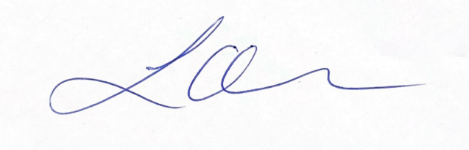 Lorraine OranchukTreasurer, MC Knoll SCCPhone: 306-783-9397Email: l.moeller@sasktel.netCheque #DatePayeeAmountJan. 31/23Cornerstone Service Charges$3.00Feb. 28/23Cornerstone Service Charges$3.00230Mar. 31/23Domino’s Pizza – Hot Lunch$1,535.40Mar. 32/23Cornerstone Service Charges$3.00231Apr. 20/23Lorraine Oranchuk – Staff Appreciation Week$500.71Item/EventAmountDomino’s Pizza Hot Lunch$2,177.25Krusteaz Reimbursement re: Pancake Breakfast$29.39Painted Hand CDC – Schoolyard Fencing Project Hold-Back$400.00